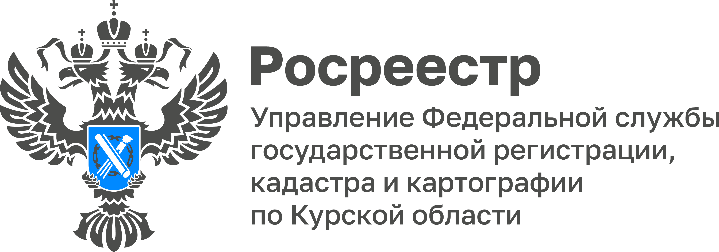 22.07.2022В Курской области региональный Росреестр наградил лучших кадастровых инженеров В преддверии Дня кадастрового инженера Курский Росреестр наградил лучших кадастровых инженеров. По случаю профессионального праздника на мероприятие были также приглашены студенты 2 и 3 курса факультета строительства и архитектуры Юго-Западного государственного университета.Встреча прошла в формате открытого диалога. Студенты задавали много вопросов о предстоящей работе, а кадастровые инженеры делились своими лучшими практиками.На встрече специалисты Управления Росреестра продемонстрировали студентам работу высокоточного геодезического оборудования, без которого невозможно выполнение важнейших социально-экономических задач. Кроме того, эксперты Курского Росреестра рассказали участникам встречи опринятой по инициативе Росреестра госпрограмме «Национальная система пространственных данных. Это инструмент будущего, который обеспечит эффективное развитие территорий и получение комплексных сведений о земле и недвижимости в режиме «одного окна». Как отметил замруководителя Управления Росреестра по Курской области Александр Емельянов: «Несмотря на то, что лучших кадастровых инженеров уже определили, Росреестр продолжает контролировать их деятельность и ежеквартально составлять рейтинг.  Он размещен на официальном сайте Росреестра (rosreestr.gov.ru) в разделе Статистика и аналитика/Рейтинг кадастровых инженеров».Важность электронных сервисов и услуг Росреестра при осуществлении кадастровой деятельности отметила кадастровый инженер ООО «Базис» Татьяна Кирдяшкина: «Для удобства работы кадастровых инженеров на сайте Росреестауже на протяжении многих лет действует электронный сервис «Личный кабинет кадастрового инженера». Он существенно сокращает финансовые и временные затраты кадастровых инженеров. Кроме того, сервис позволяет улучшить степень защищённости прав граждан и сделать услуги еще прозрачнее».Напомним, что День кадастрового инженера отмечается 24 июля. Дата связана с принятием в 2007 году федерального закона о государственном кадастре недвижимости, в котором появилось понятие «кадастровый инженер».